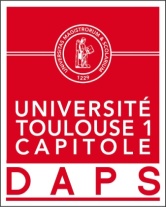                                  Mathilde THEVENOTSport de Haut niveau                                Equitation (dressage)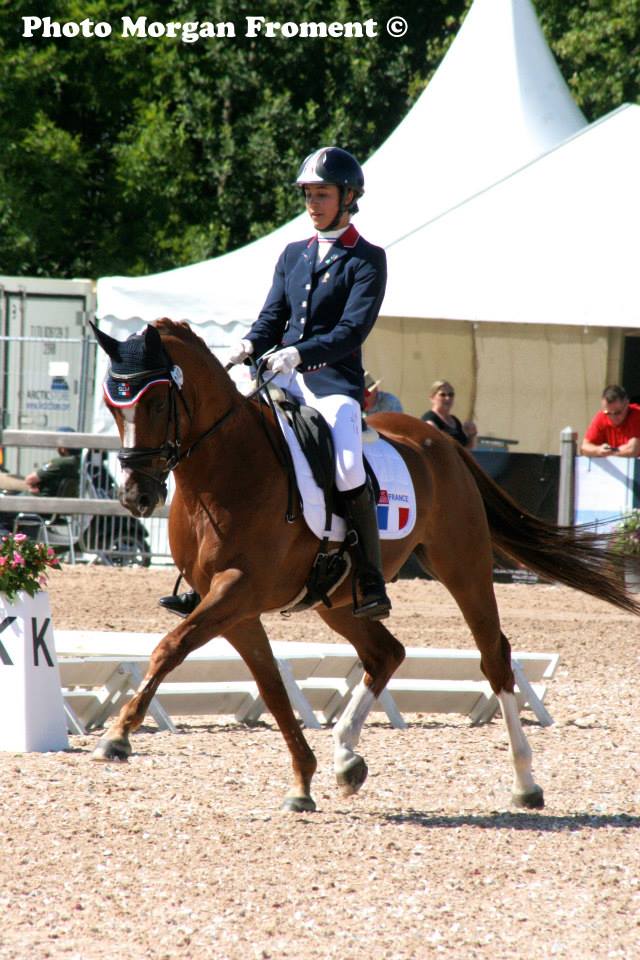 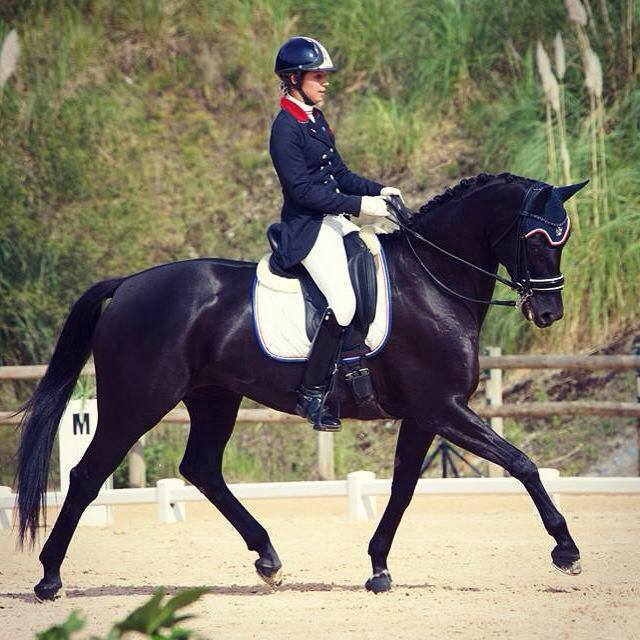 Formation : TSEAnnée d’étude : Licence 1 Eco/MiashsCatégorie : Sportive de Bon Niveau National (SBNN)Club de compétition : Ecuries du Bouscassé à AUCHNiveau : Equipe de FranceSpécialité : DressageJours d’entraînements : 